PG Zuidwesthoek te Sluis e.o.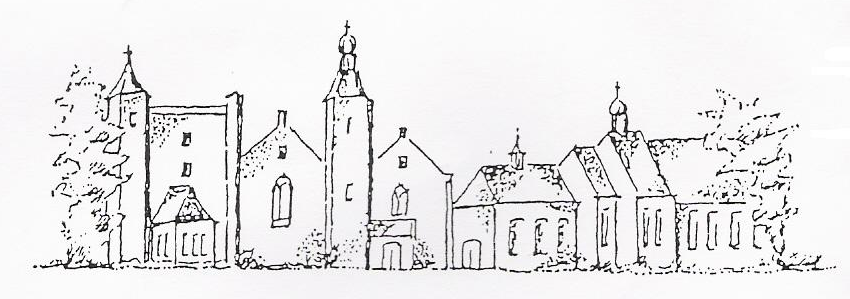 Zondag 8 juli 2018CadzandVoorganger: ds. J.C. de Beunambtsdrager: mw Huigh-IJsebaartLector:mw VerplankeOrganist dhr M Stepman: Kinderkring: mw S. SmitDe collecten tijdens de dienst zijn bestemd voor kerkrentmeesters en diaconie. De uitgangscollecte is bestemd voor PITDe bloemen uit de dienst gaan met een groet van de gemeente naar mw de Gardeijn- de le Lijs,dhr en mw van Espen- fu Fossé dhr en mw Meijer- RisseeuwNa de dienst is er koffie en thee in ‘t ZwinINTREDE- Woord van welkomAan de Paaskaars worden de tafelkaarsen  ontstoken.o.: We ontsteken de tafelkaarsen.      Eén kaars voor Israël      en één kaars voor de gemeente.     Wij beiden      - onlosmakelijk met elkaar verbonden -      mogen ons gedragen weten      naar het licht van de nieuwe morgen.a.: LIED 970: 1Allen gaan staanLIED 280 1, 2, en 3BEMOEDIGING EN GROETAllen gaan zitten GEBED om OntfermingTekstLIED 216: 1, 2, 3:Kinderen gaan naar de kinderkring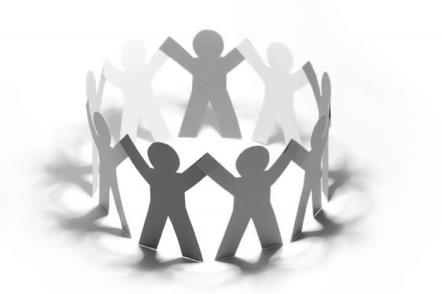 GEBED  voor de opening van Gods WoordSCHRIFTLEZING Psalm 123Een pelgrimslied.Naar u sla ik mijn ogen op,naar u die in de hemel troont, zoals de ogen van een slaafde hand van zijn heer volgen,en de ogen van een slavinde hand van haar meesteres,zo volgen onze ogende Heer, onze God,tot hij ons genadig wil zijn.Wees genadig, Heer, wees ons genadig,wij worden veracht, meer dan te dragen is.Meer dan onze ziel kan dragenraakt ons achteloze spot,de hoogmoed van onverschilligen.Marcus 6: 1-6: Hij vertrok weer en ging naar zijn vaderstad, gevolgd door zijn leerlingen. Toen de sabbat was aangebroken, gaf hij onderricht in de synagoge, en vele toehoorders waren stomverbaasd en zeiden: ‘Waar haalt hij dat allemaal vandaan? Wat is dat voor wijsheid die hem gegeven is? En dan die wonderen die zijn handen tot stand brengen! Hij is toch die timmerman, de zoon van Maria en de broer van Jakobus en Joses en Judas en Simon? En wonen zijn zusters niet hier bij ons?’En ze namen aanstoot aan hem. Jezus zei tegen hen: ‘Nergens wordt een profeet zo miskend als in zijn eigen stad, onder zijn verwanten en huisgenoten’ Hij kon daar geen enkel wonder doen, behalve dat hij een paar zieken de handen oplegde en hen genas. Hij stond verbaasd over hun ongeloof.Hij trok langs de dorpen in de omtrek en onderwees de mensen.l.: Tot zover de Schriftlezing.    Gelukkig zijn zij     die het woord van God horen     het in hun hart bewaren     en eruit leven.a. AmenLIED 655: 1 en 4VERKONDIGINGORGELSPELLIED 413: 1 en 3collecte aankondigingINZAMELING van de gavenVOORBEDEN & ONZE VADERAllen gaan staanSLOTLIED 416: 1 en 4HEENZENDING en ZEGENLIED 425 AGENDA 15 juli dienst in Cadzand, aanvan 9.30 uur.voorganger ds I.J. Nietveld11.00 uur Duitstalige dienst18 juli dienst in Rozenoord, Voorganger ds. de Beun.De kerkdiensten  diensten van de Zuidwesthoek worden t/m 19 augustus gehouden in Cadzand, aanvangstijd 9.30 uur. t/m 19 augustus 2018 worden in Cadzand Duitstalige kerkdiensten gehouden, aanvang 11.00 uur. Op 26 augustus gezamenlijke dienst Ned/Duits, Cadzand. Aanvang 10.00 uur.t/m 15 september exposities in de kerk van Cadzand, dagelijks geopend van 14.00- 17.00 u,toegang vrij. Zie ook: www.pknzuidwesthoek.nl 